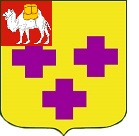 Собрание депутатов города ТроицкаЧелябинской областиПятый созыв Десятое заседаниеР Е Ш Е Н И Еот 28.04.2016г. № 62      г. ТроицкО внесении изменений в решение Собрания депутатов города Троицка от 27.08.2008 года № 182 «Об оплате труда работников, замещающих должности, не отнесенные к должнос-тям муниципальной службы, и осу-ществляющих техническое обеспече-ние деятельности органов местного самоуправления города Троицка»В соответствии с Трудовым кодексом Российской Федерации, Бюджетным кодексом Российской Федерации, Федеральным законом от                     6 октября 2003 года № 131-ФЗ «Об общих принципах организации местного самоуправления в Российской Федерации», Уставом города Троицка, Собрание депутатов города Троицка РЕШАЕТ:Внести в Положение об оплате труда работников, замещающих должности, не отнесенные к должностям муниципальной службы, и осуществляющих техническое обеспечение деятельности органов местного самоуправления города Троицка, утвержденное решением Собрания депутатов города Троицка от 27.08.2008 года № 182, следующие изменения:1) подпункт 4 пункта 4 изложить в следующей редакции: «4) ежемесячное денежное поощрение – в размере до 100% должностного оклада;»;2) пункт 8 изложить в следующей редакции:«8. Порядок поощрения и премирования работников, замещающих должности, не отнесенные к должностям муниципальной службы, и осуществ-ляющих техническое обеспечение деятельности органов местного самоуправ-ления города Троицка определен в приложении 1 к настоящему Положению (приложение 1 к настоящему решению).Порядок начисления единовременной выплаты при предоставлении ежегодного оплачиваемого отпуска и материальной помощи работникам, замещающим должности, не отнесенные к должностям муниципальной службы, и осуществляющим техническое обеспечение деятельности органов местного самоуправления города Троицка определен в приложении 2 к настоящему Положению (приложение 2 к настоящему решению).»;3) пункт 12 дополнить абзацем следующего содержания:«Использование экономии по фонду оплаты труда структурными подразделениями исполнительно-распорядительного органа местного самоуправления, обладающими правами юридического лица, осуществляется по согласованию с главой города.».Контроль за исполнением настоящего решения поручить постоянной комиссии по финансово-бюджетной и экономической политике (Чухнин В.Ю.).Настоящее решение опубликовать в газете «Вперед».Настоящее решение вступает в силу со дня его официального опубликования.Председатель Собрания депутатов города Троицка							      В.Ю. ЧухнинГлава города Троицка							      А.Г. ВиноградовПРИЛОЖЕНИЕ 1к решению Собраниядепутатов города Троицкаот 28.04.2016г. № 62ПРИЛОЖЕНИЕ 1к Положению об оплате труда работников, замещающих долж-ности, не отнесенные к долж-ностям муниципальной службы, и осуществляющих техническое обеспечение деятельности орга-нов местного самоуправления города Троицка Порядокпоощрения и премирования работников, замещающих должности, не отнесенные к должностям муниципальной службы, и осуществляющих техническое   обеспечение   деятельности   органов   местного   самоуправлениягорода ТроицкаРазмер денежного поощрения работников, замещающих должности, не отнесенные к должностям муниципальной службы, и осуществляющих техни-ческое обеспечение деятельности органов местного самоуправления города Троицка устанавливается руководителем органа местного самоуправления города Троицка, структурного подразделения исполнительно-распорядитель-ного органа местного самоуправления, обладающего правами юридического лица, в пределах средств, учитываемых при формировании годового фонда оплаты труда, по представлению руководителей соответствующих структурных подразделений, оценивающих качество выполняемой работы сотрудников, на основании информации о проделанной работе за отчетный период.Основными показателями, которые учитываются при оценке итогов работы работников, замещающих должности, не отнесенные к должностям муниципальной службы, и осуществляющих техническое обеспечение деятель-ности органов местного самоуправления города Троицка, являются:личный трудовой вклад в общие результаты работы и качество труда;своевременное и точное исполнение планов работы, распоряжений, устных и письменных поручений и заданий вышестоящих в порядке подчиненности руководителей, данных в пределах их должностных полномочий;оперативность, инициативность и творческое отношение к выполне-нию своих служебных обязанностей и внесение предложений для более качественного и полного решения вопросов, относящихся к компетенции соответствующих органов местного самоуправления города Троицка, структурных подразделений исполнительно-распорядительного органа местного самоуправления, обладающих правами юридического лица;отсутствие фактов нарушения трудовой, исполнительской дисциплины и правил внутреннего трудового распорядка, умение организовать работу, эмоциональная выдержка, бесконфликтность, создание здоровой, деловой обстановки в коллективе.Размер ежемесячного денежного поощрения устанавливается в процентном выражении к должностному окладу.Денежное поощрение работников, замещающих должности, не отнесен-ные к должностям муниципальной службы, и осуществляющих техническое обеспечение деятельности органов местного самоуправления города Троицка производится за фактически отработанное время в процентах от должностного оклада с учетом персональной надбавки (доплаты), выплачиваемой за совмещение должностей, увеличения объема выполняемой работы, выполнение обязанностей временно отсутствующего работника.Основанием для невыплаты работникам, замещающим должности, не отнесенные к должностям муниципальной службы, и осуществляющим тех-ническое обеспечение деятельности органов местного самоуправления города Троицка ежемесячного поощрения полностью или частично являются:невыполнение должностных обязанностей;несвоевременная и некачественная подготовка материалов и докумен-тов, неисполнение поручений руководителей органов местного самоуправления города Троицка и структурных подразделений исполнительно-распорядитель-ного органа местного самоуправления города Троицка;нарушение установленных сроков рассмотрения жалоб, заявлений и обращений граждан и юридических лиц;нарушение трудовой дисциплины и внутреннего трудового распорядка;другие недостатки и нарушения.Одним из оснований, снижающих размер ежемесячного поощрения, является наличие дисциплинарных взысканий.Снижение размеров ежемесячного поощрения и лишение выплаты поощрения производится в том расчетном периоде, в котором были допущены недостатки и нарушения в работе. Если упущения в работе обнаружены после выплаты поощрения, то лишение производится за тот расчетный период, в котором обнаружены эти упущения.Работникам, замещающим должности, не отнесенные к должностям  муниципальной службы, и осуществляющим техническое обеспечение деятельности органов местного самоуправления города Троицка, при наличии экономии по фонду оплаты труда может выплачиваться премия в абсолютном (в денежной сумме) либо в процентном выражении.Основаниями для выплаты премии могут быть:итоги работы за месяц;итоги работы за квартал, полугодие, 9 месяцев, год;праздничные (юбилейные даты);досрочное и качественное выполнение плановых работ и внеплановых заданий.Размер премий и поощрений в пределах фонда оплаты труда максимальными размерами не ограничивается.ПРИЛОЖЕНИЕ 2к решению Собрания депутатов города Троицка от 28.04.2016г. № 62ПРИЛОЖЕНИЕ 2к Положению об оплате труда работников, замещающих долж-ности, не отнесенные к долж-ностям муниципальной службы, и осуществляющих техническое обеспечение деятельности орга-нов местного самоуправления города Троицка Порядок единовременной выплаты при предоставлении ежегодного оплачиваемого отпуска и материальной помощи работникам, замещающим должности, не отнесенные к должностям муниципальной службы, и осуществляющим техническое   обеспечение   деятельности   органов   местного   самоуправлениягорода ТроицкаРаботникам, замещающим должности, не отнесенные к должностям  муниципальной службы, и осуществляющим техническое обеспечение деятельности органов местного самоуправления города Троицка, фондом оплаты труда предусматривается единовременная выплата при предоставлении ежегодного оплачиваемого отпуска в размере двух должностных окладов  и материальная помощь в размере двух должностных окладов.Единовременная выплата при предоставлении ежегодного оплачи-ваемого отпуска по желанию работника может быть поделена на 2 части однов-ременно с разделением на части ежегодного отпуска.Единовременная выплата при предоставлении ежегодного оплачи-ваемого отпуска и материальная помощь осуществляются за счет средств фонда оплаты труда работников, замещающим должности, не отнесенные к долж-ностям муниципальной службы, и осуществляющих техническое обеспечение деятельности органов местного самоуправления города Троицка на основании их личных заявлений.Материальная помощь работникам, замещающим должности, не отнесенные к должностям муниципальной службы, и осуществляющим техническое обеспечение деятельности органов местного самоуправления города Троицка может быть выплачена по их личным заявлениям в течение календарного года независимо от их ухода в основной оплачиваемый отпуск на следующие цели:на организацию отдыха;на санаторно-курортное лечение (в санаториях, пансионатах, профилакториях);на оплату обучения;на другие неотложные цели.Работникам, замещающим должности не отнесенные к должностям  муниципальной службы, и осуществляющим техническое обеспечение деятель-ности органов местного самоуправления города Троицка при наличии экономии средств по фонду оплаты труда, может быть выплачена дополни-тельно материальная помощь в следующих случаях:смерти (гибели) близких родственников (жена, муж, дети, родители, родные братья и сестры);утраты личного имущества в результате пожара или стихийного бедствия (наводнении и т.д.) при предоставлении справок, актов и других документов из соответствующих органов местного самоуправления, противопо-жарной службы и т.д.;особой нуждаемости в лечении и восстановлении здоровья в связи с увечьем (ранением, травмой, контузией, заболеванием, несчастным случаем, аварией) при предоставлении медицинских справок, заключений и других подтверждающих документов;тяжелого материального положения;наличия других оснований.За счет экономии средств по фонду оплаты труда материальная помощь может оказываться:работникам, замещающим должности, не отнесенные к должностям  муниципальной службы, и осуществляющим техническое обеспечение деятельности органов местного самоуправления города Троицка, находящимся в отпуске по уходу за ребенком до достижения им возраста полутора или трех лет;работникам, замещающим должности, не отнесенные к должностям  муниципальной службы, и осуществляющим техническое обеспечение деятель-ности органов местного самоуправления города Троицка:в связи с рождением ребенка;в связи с тяжелым материальным положением;в связи с другими основаниями;работникам, замещающим должности, не отнесенные к должностям муниципальной службы, и осуществляющим техническое обеспечение деятельности органов местного самоуправления города Троицка, уволившимся в связи с выходом на пенсию по инвалидности или по возрасту;членам семьи работников, замещающим должности, не отнесенные к должностям муниципальной службы, и осуществляющим техническое обеспе-чение деятельности органов местного самоуправления города Троицка или работникам, замещающих должности, не отнесенные к должностям муниципальной службы, и осуществляющих техническое обеспечение деятельности органов местного самоуправления города Троицка, в связи со смертью (гибелью) членов их семей.Размер материальной помощи, выплачиваемой за счет средств экономии по фонду оплаты труда работникам, замещающим должности, не отнесенные к должностям муниципальной службы, и осуществляющим техническое обеспечение деятельности органов местного самоуправления города Троицка, определяется индивидуально в каждой конкретной ситуации.Решения о единовременной выплате при предоставлении ежегодного оплачиваемого отпуска и материальной помощи принимают руководители органов местного самоуправления города Троицка, руководители структурных подразделений исполнительно-распорядительного органа местного самоуправ-ления, обладающие правами юридического лица.Решение о выплате материальной помощи и единовременной выплате при предоставлении ежегодного оплачиваемого отпуска оформляется распоряжением.Подготовка распоряжений осуществляется кадровыми службами органов местного самоуправления города Троицка, структурных подразделений исполнительно-распорядительного органа местного самоуправления, обла-дающих правами юридического лица.